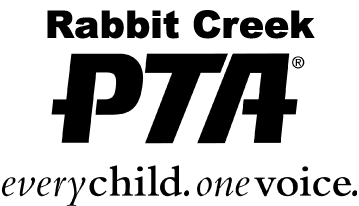                                            Meeting Minutes for Board Meeting                                        November 9, 2021 @ 7pm Via Zoom Present: Tina Baldrigde, Jenah Coates, Tara Gardeline, Jill Boyd, Amanda Fowler, Kelly Taylor- Lee, Jen Wagner, Kristina Peterson, Beth Elliott, Matthew Wicker, Ray Marshall, Stefanie O’Brien, Tim Frey, Laurie Wade, Holly Reinhart, Gretchen Meyers, Sharlae Lund, Amy Zernell, Kali Hulquist, Terra NeffCall to Order: @ 7:01pm Review & Approve October Minutes & Today’s Agenda- Tara Gardeline motioned and Holly Rinehart seconded to approve October minutes. Beth motioned to approve today’s agenda and Tim seconded the motion. Treasurer’s Report: Sharlae Lund See Profit and Loss sheetAll money is in for JogathonBook fair sales were $7,800; Still waiting for final numbersMore memberships have come in in October Trunk or Treat cost was added under dance, as this happened in place of the dance.Current Business:RCCA: Laurie WadeCTB- successful, vendors and customers seemed happy.Cookie Caper made over $2,800. Rabbit Creek Preschool gets 20% of the total.Bake sale fundraiser on Tuesday Dec.14. RCCA is looking to adopt a family from RC. Mr. Wicker- Thank you to everyone that helped with the Cookie Caper. Will have popcorn donated for the class popcorn parties.Community VP- Melissa and Tim FreyTree Tour - Thank you to everyone who helped set up and clean up. Ms. Reinhart’s class went out to decorate for the tree tour and walk the trail. Recommend getting more classes to participate next year.Lots of positive feedback from the neighborhood families.Trunk or Treat- Great turn out! High school groups came out and decorated trunks. Next year notes: shorten the event to 1-1.5 hours and try to get more businesses involved. Winter fun day is coming up after the new year. Will need to recruit volunteers early to get more help. Memory Books: Jennifer WagnerAll art is in for yearbook cover contest from 5th and 6th grade. Paper order forms will be passed out tomorrow to families. So far 66 books have been sold. March is the deadline to order the yearbooks. Once Lifetouch portraits come in then we work hard getting yearbooks done.Reflections: Carol Vidal All classes received entry forms. Will be sharing some ideas on the PTA FB page. Any question please let Carol know. Deadline to turn in art is Friday Dec 3rd. Turn in art to Mrs. Barnes. Theme this year is “I will change the world by.” Club Sports Update: Tina Baldridge for Dan PembleNet sports are wrapping up this week (Nov 8th). Next up is after school karate club. 70 students signed up and a lottery was held to pick 40 students. Might add another session of karate in the spring due to the large number of kids interested. Payment for afterschool activities need to be paid before the start of the activity. PTA is looking into finding a new form that can include payment and sign-up.Book Fair Update: Tina Baldridge for Ellen Barnes Book Fair was a great success, just shy of $8,000 in sales. Next year maybe find volunteer(s) to help keep the book fair open later than 4pm.Battle of the Books kicked off last week. Battle dates will be determined. Bookmark design form can be found on Clever under bookmark contest. Theme is “Together at our Library”.Membership Update: Amanda Fowler PTA had 90 members in September, and 70 more joined in October.  Thank you to Amy Zernell for helping coordinate the Pizza Party Contest.  Papa Murphy’s is donating pizza for the winning primary (Mrs. Maesner) and secondary (Mrs. Wicker) classes. The pizza parties will happen during their lunch time on Friday, Nov. 12.  Grant Requests: Love & Logic Course: Kristina Peterson(See flyer) 6 classes which would start next week and run through December 21. Online classes would be from 5:30pm-7:30pm. No cost to families (PTA would pay the $500 fee). Classes would be limited to 30 participants. Members expressed some concern about the timing of the class being around the holidays. Mrs. Peterson is going to see if we can schedule a class for after the new year.Jill Boyd motion to approve grant for $500 and Beth seconded.Botanical Gardens Enrichment: Holly RinehartBotanical Garden staff would come to Ms. Rinehart’s class and teach a pumpkin life cycle project which includes 4 lessons that the students would rotate through. Request for $70 to cover the Botanical Garden’s fee.Beth motioned to approve, Tim seconded, everyone present approved.Teacher Liaison: Tara GardelineAll teachers loved the lunches for Parent Teacher conferences. After school classes are going great. Student Council Report: Gabby LeeSpirit days: Nov 19 - Twin Day, Dec 10 - Holiday Dress-up Can food drive Nov 8- 17. We need people to help count cans. Cash or check donations are also accepted for the food drive.A sock drive will be held Dec 1-15 A door decorating contest will be held and a hot cocoa party will be held for the class with the best door. Coat check at CTB raised $109.Everyone loved trunk or treat, teachers hope it continues. Bookfair- teachers loved that parent’s bought books from teacher wish lists.Hoping to do some sort of shirts for Student Council. Principal’s Report: Kristina PetersonReminder, no school on Thursday for students because of Veteran’s Day. Teachers will have a math training and time to collaborate. A Covid vaccine clinic will be held in the library on Thursday November 11. Site based Covid testing is on hold for Rabbit Creek, we are still hoping to have testing capabilities, but are working out the logistics.Starting to talk about the state testing, instead of PEAKS it is now AK Star which was developed by the State and NWEA. Spring MAP testing will also happen. No spring iReady testing. President’s Report: Tina BaldridgeShopping rewards volunteer stepped down. Since we collect very little from box tops and do not have a volunteer to coordinate it, we will stop collecting boxes tops for this year.We are seeking our PTA School of Excellence rating for this year. It is a long process that includes a family survey and application. Update on the trail improvements the PTA helped fund - plaque was installed on the bench nearest Westwind dedicating the bench to Rabbit Creek. PTA donated $4000 help pay for a bench, dog waste stations, new signs, and trail improvements. Could be an opportunity to help with Phase 2 of the trail next year. After school activities coming up include beaded rings, sand bottles, and turkey centerpiece.PTA will pass out treats at the vaccine clinic. Dine to Donate includes dine-in and take-out. Just need to mention Rabbit Creek when ordering. 				      Important Upcoming Dates:Veteran’s Day/Vaccine Clinic - November 11Newsletter deadline - November 15Texas Roadhouse Dine to Donate night- November 15Thanksgiving Holiday (No School) - November 25-26Next Board Meeting December 14th at 7pm via Zoom Don’t forget to stay informed by: Visiting our website: rabbitcreekpta.org and join us on Facebook in our closed group: Rabbit Creek School PTAZoom Chat Notes19:16:13 From Elizabeth to Everyone:	Thanks Sharlae for taking care of the Reflections expenses! This is Carol :)19:25:58 From Gardeline_Tara to Everyone:	It was amazing!  Thank you for coordinating it!19:28:11 From Kali Hulquist to Everyone:	Best night - my kiddo loved trunk or treating especially when he saw friends there. We’ll be helping next year but was limited this year due to surgery.19:28:51 From Kali Hulquist to Everyone:	It was definitely something to look forward too.19:32:01 From Kali Hulquist to Everyone:	I agree with starting the fall walk earlier. It got to be too much with everything going on in life.19:45:32 From Jenah Coates to Everyone:	Can we make sure life skills hear about these activities too. I only hear about them from these meetings.19:46:16 From Kali Hulquist to Everyone:	We’ve been receiving flyers for all the events and after school events in our kids folder19:46:21 From Jennifer Wagner to Everyone:	Could you just have a web link in the form so someone can click on it after they fill stuff out19:47:34 From Peterson_Kristina to Everyone:	There was a special note from PE sent out the 21st.  Thanks for catching that Juleen.  I was trying to find it-you’re fast!19:48:35 From Peterson_Kristina to Everyone:	Please don’t worry—families will miss some things and that’s okay.19:55:00 From Peterson_Kristina to Everyone:	We LOVE the volunteers for book fair.  Thank you!!  The team was wonderful and let’s just note for next year that it would be great to have it go later each day if possible.20:08:47 From wicker_matthew to Everyone:	Yay for that! :)20:09:01 From Rinehart_Holly to Everyone:	Double Yea!20:09:59 From Gardeline_Tara to Tina Baldridge(Direct Message):	In the future, can we have Student Council report earlier in the evening?20:10:39 From Peterson_Kristina to Everyone:	I knew my info that I’d cut/pasted didn’t sound right—March 28 through April 8 is testing20:11:52 From Jennifer Wagner to Everyone:	Is there an option to donate money for the food drive again?20:12:37 From Amanda to Everyone:	What is sock drive? I missed it20:13:34 From Jennifer Wagner to Everyone:	Last year there was a link to donate on our PTA site20:13:38 From Rinehart_Holly to Everyone:	Power Center in mid-town is an awesome resource :)20:14:31 From Peterson_Kristina to Everyone:	Juleen and team—With the state summative testing being new, we’re still awaiting information.  With the change in test formats/companies, there could be a good chance that it will come back sooner.  State test results have always been reported to schools/families in the summer in years past (with PEAKS, SBA and others).20:15:36 From Peterson_Kristina to Everyone:	A bag check??  :). Then I could shop more!! :)20:16:17 From Zernell_Amy to Everyone:	Amanda, we will send out more information on the sock drive for December. Basically we will be donating warm/new socks for tots and adults.20:16:26 From Jill Boyd to Everyone:	You can leave packages at the coat check too20:17:18 From Jill Boyd to Everyone:	That's the best part!20:18:39 From Peterson_Kristina to Everyone:	They were amazing and responsible and more—it wasn’t the most fun of times for them, but they stuck with it.20:20:04 From wicker_matthew to Everyone:	I have also used CustomInk at a previous school for the First Lego League that I coached…It is an awesome company to work with. Very quick shipments, as well.20:31:35 From Jill Boyd to Everyone:	343-834020:31:40 From Peterson_Kristina to Everyone:	Jill—We can mention it to ASD too.  Thanks!